ROBERT BLAKE SECONDARY SCHOOL FRONT VIEW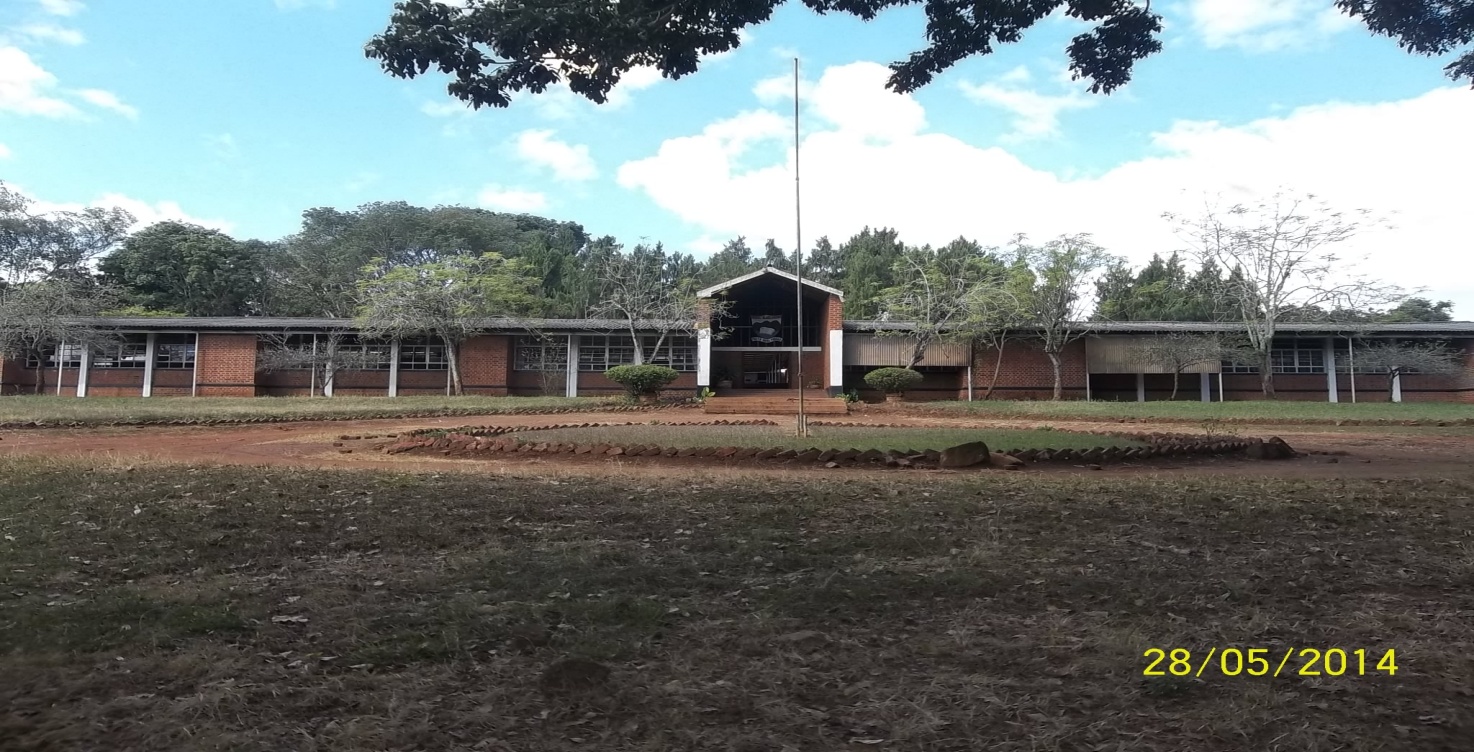 